С О Д Е Р Ж А Н И ЕПостановления администрации Тейковского муниципального района 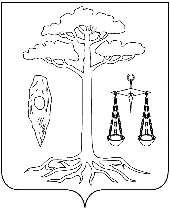 АДМИНИСТРАЦИЯТЕЙКОВСКОГО МУНИЦИПАЛЬНОГО РАЙОНАИВАНОВСКОЙ ОБЛАСТИ П О С Т А Н О В Л Е Н И Еот  01.03.2017      №61  г. ТейковоО внесении изменений в постановление администрации Тейковского муниципального района от 01.06.2011г. №213 «О порядке формирования и ведения реестра муниципальных услуг (функций) Тейковского муниципального района» (в действующей редакции)В соответствии 	с Федеральным законом от 27.07.2010г. №210-ФЗ «Об организации предоставления государственных и муниципальных услуг» и в целях создания условий для предоставления муниципальных услуг (функций) в электронном виде, обеспечения открытости и доступности информации о предоставляемых муниципальных услугах, администрация Тейковского муниципального районаПОСТАНОВЛЯЕТ: 1. Внести в постановление администрации Тейковского муниципального района от 01.06.2011г. №213 «О порядке формирования и ведения реестра муниципальных услуг (функций) Тейковского муниципального района» (в действующей редакции) (далее – постановление) следующие изменения:1.1. Пункт 2 постановления изложить в новой редакции: «2. Назначить должностных лиц структурных подразделений администрации Тейковского муниципального района, осуществляющих предоставление муниципальных услуг, ответственными по организации работы по формированию реестра муниципальных услуг (функций):Рыжачкова И.Ю. – руководитель аппарата администрации Тейковского муниципального района;Горбушева Г.А. – заместитель главы администрации Тейковского муниципального района, начальник финансового отдела;Бакун А.В. – заместитель главы администрации Тейковского муниципального района, начальник управления координации жилищно-коммунального, дорожного хозяйства и градостроительства;Касаткина Е.М. - заместитель главы администрации Тейковского муниципального района, начальник отдела правового обеспечения;Серова О.В. – начальник отдела экономического развития, торговли, имущественных отношений и муниципального заказа администрации Тейковского муниципального района;Шегурова Г.В. – начальник отдела сельского хозяйства администрации Тейковского муниципального района;Емельяненко Е.Н. – начальник отдела территориального планирования и градостроительной деятельности управления координации жилищно-коммунального, дорожного хозяйства и градостроительства администрации Тейковского муниципального района;Галаш О.М. – начальник отдела образования администрации Тейковского муниципального района;Афилофьева Н.И. – начальник отдела культуры, туризма и социальной политики администрации Тейковского муниципального района;Майорова Е.В. – заведующая архивным отделом администрации Тейковского муниципального района.».1.2. В пункте 3 постановления:- слова «…отдел экономического развития, торговли и имущественных отношений администрации Тейковского муниципального района (Елуфимова Л.С.) …» заменить на слова «…отдел экономического развития, торговли, имущественных отношений и муниципального заказа администрации Тейковского муниципального района (Серова О.В.) …»;- слова «…с Управлением по информатизации Ивановской области…» заменить на слова «…с Департаментом развития информационного общества Ивановской области…».1.3. В пункте 7 постановления: - слова «…на первого заместителя главы администрации Тейковского муниципального района Бочагову А.Я.» заменить словами «…на заместителя главы администрации Тейковского муниципального района, начальника финансового отдела Горбушеву Г.А.».1.4. Приложение 1 постановления изложить в новой редакции, согласно приложению 1.1.5. Приложение 2 постановления изложить в новой редакции, согласно приложению 2.Глава Тейковскогомуниципального района                                                              С.А. Семенова Положение о порядке формирования, ведения реестра муниципальных услуг (функций) Тейковского муниципального районаОбщие положения Положение регламентирует отношения, возникающие при формировании и ведении реестра муниципальных услуг (функций) Тейковского муниципального района (далее по тексту – «реестр муниципальных услуг»), предоставляемых (исполняемых) структурными подразделениями администрации Тейковского муниципального района и подведомственными им организациям (далее – исполнители муниципальных услуг), а также размещение сведений в реестре муниципальных услуг. Предоставление муниципальных услуг (функций) и ведение муниципального реестра регламентируется действующим законодательством Российской Федерации, Ивановской области, нормативными правовыми актами органов местного самоуправления Тейковского муниципального района и настоящим Положением. Целью ведения реестра муниципальных услуг является обеспечение заинтересованных органов государственной власти, органов местного самоуправления, физических и юридических лиц достоверной информацией о муниципальных услугах (функциях).1.4. В реестр муниципальных услуг включаются сведения:- о муниципальных услугах, предоставляемых структурными подразделениями администрации Тейковского муниципального района;- об услугах, которые являются необходимыми и обязательными для предоставления муниципальных услуг;- об услугах, предоставляемых муниципальными учреждениями и иными организациями, в которых размещается муниципальное задание (заказ), выполняемое (выполняемый) за счет средств бюджета Тейковского муниципального района.1.5. Реестр муниципальных услуг утверждается постановлением администрации Тейковского муниципального района и размещается на официальном сайте администрации Тейковского муниципального района в сети Интернет.1.6. Внесение изменений в реестр муниципальных услуг, включение и исключение муниципальных услуг и реестра муниципальных услуг утверждается постановлением администрации Тейковского муниципального района. 1.7.    Ведение реестра муниципальных услуг осуществляется на бумажном и электронном носителях.2. Содержание реестра муниципальных услуг.2.1. Реестр муниципальных услуг включает следующую информацию:- порядковый номер муниципальной услуги, причем порядковый номер муниципальной услуги указывается числами первого уровня;- порядковый номер необходимой и обязательной услуги, который указывается числами второго уровня;- наименование муниципальной услуги;- наименование необходимой и обязательной услуги (необходимая и обязательная услуга указывается в строке, следующей после наименования той муниципальной услуги, для предоставления которой она осуществляется);- наименование исполнителя муниципальной услуги (структурного подразделения администрации Тейковского муниципального района, муниципального учреждения);- наименование исполнителя необходимой и обязательной услуги;- наличие муниципального задания (заказа);- категория получателей (потребителей) муниципальной услуги;- нормативный правовой акт, предусматривающий оказание муниципальной услуги, необходимой и обязательной услуги (дата, номер, наименование);- возмездность предоставления услуги (платная/бесплатная).2.2. Сведения об услугах должны быть полными и достоверными.3. Формирование и принципы ведения муниципального реестра.3.1. Формирование и ведение реестра муниципальных услуг осуществляется отделом экономического развития, торговли, имущественных отношений и муниципального заказа (далее – отдел) на основании сведений о муниципальных услугах, предоставляемых в отдел структурными подразделениями на бумажном и электронном носителях в соответствии с Приложением 2 к настоящему постановлению.3.2. В случае, если в предоставлении муниципальной услуги участвуют несколько исполнителей муниципальных услуг, то направление сведений о муниципальной услуге осуществляет исполнитель, который предоставляет заинтересованному лицу итоговый результат муниципальной услуги.3.3. Исполнители муниципальных услуг несут ответственность:- за своевременное предоставление в отдел сведений о муниципальных услугах для формирования реестра муниципальных услуг;- за полноту и достоверность сведений о муниципальных услугах.3.4. Ведение реестра муниципальных услуг включает в себя следующие процедуры:- включение муниципальной услуги в реестр муниципальных услуг;- внесение в реестр муниципальных услуг изменившихся сведений о муниципальной услуге;- исключение муниципальной услуги из реестра муниципальных услуг.  3.5. Для включения муниципальной услуги в реестр муниципальных услуг ответственный исполнитель муниципальной услуги осуществляет подготовку и предоставление в отдел документов, содержащих следующие сведения:- уведомление о включении соответствующей муниципальной услуги в реестр муниципальных услуг;- пояснительная записка, содержащая сведения о характере муниципальной услуги (функции), основания и условия ее оказания, сроки предоставления, планируемое количество субъектов, которым предоставляется (исполняется) муниципальная услуга (среднемесячное значение), территорию на которой подлежит предоставление (исполнение) муниципальной услуги (функции), основание для включения муниципальной услуги (функции) в реестр муниципальных услуг;- копия административного регламента.На основании данных документов отдел готовит проект постановления о внесении изменений в постановление администрации Тейковского муниципального района об утверждении реестра муниципальных услуг (функций) в течение 5 рабочих дней.3.6. Для исключения сведений об услугах из реестра муниципальных услуг исполнитель, предоставляющий соответствующую услугу, направляет в отдел письменное обращение с указанием основания для исключения услуги. На основании данного обращения отдел готовит проект постановления о внесении изменений в постановление администрации Тейковского муниципального района об утверждении реестра муниципальных услуг (функций) в течение 5 рабочих дней.3.7. При вступлении в силу правовых актов, изменяющих порядок предоставления муниципальной услуги или наделяющих исполнителей муниципальной услуги полномочиями по предоставлению новой муниципальной услуги, соответствующие сведения (пояснительная записка, уведомление, копия административного регламента) направляются в отдел в течении 7 календарных дней со дня вступления в силу указанных правовых актов для внесения соответствующих изменений в реестр муниципальных услуг.3.8. Отдел вносит изменения и дополнения в реестр муниципальных услуг, размещенный в сети Интернет, на основании соответствующего постановления администрации Тейковского муниципального района в течение 5 рабочих дней после его принятия. 4. Ведение мониторинга муниципальных услуг (функций).4.1. Ведение мониторинга муниципального реестра муниципальных услуг (функций) осуществляется ответственными исполнителями муниципальных услуг.4.2. Внесение изменений в описание муниципальных услуг (функций) производится в соответствии с настоящим порядком.5. Ведение электронного реестра муниципальных услуг.5.1. Электронный реестр муниципальных услуг содержит сведения, предусмотренные пунктами 1-3 части 6 статьи 11 Федерального закона от 27 июля 2010 года №210-ФЗ «Об организации предоставления государственных и муниципальных услуг».5.2. Включение, внесение изменений и исключение сведений о муниципальных услугах в электронном реестре муниципальных услуг производятся на основании соответствующего постановления администрации Тейковского муниципального района в течение 5 рабочих дней после его принятия.5.3. Включение, внесение изменений и исключение сведений из электронного реестра производит назначенное ответственное лицо отдела.6. Публичность реестра муниципальных услуг.6.1. Для обеспечения прав населения Тейковского муниципального района на получение информации о предоставляемых муниципальных услугах (функциях) в отношении муниципального реестра вводится режим максимальной открытости (публичности).6.2. Реестр муниципальных услуг размещен на официальном сайте администрации Тейковского муниципального района в разделе «Муниципальные услуги».7. Размещение сведений в региональном реестре государственных и муниципальных услуг Ивановской области.7.1. Размещение сведений о муниципальных услугах Тейковского муниципального района в региональной государственной информационной системе «Региональный реестр государственных и муниципальных услуг (функций) Ивановской области (далее – региональный реестр) осуществляется ответственными исполнителями муниципальной услуги.7.2. Наполнение регионального реестра необходимой информацией ведется в соответствии:- с Порядком формирования и ведения регионального реестра, утвержденным постановлением Правительства Ивановской области 29.11.2010 №425-п «О порядке формирования и ведения регионального реестра государственных и муниципальных услуг (функций) Ивановской области, составе и порядке размещения на региональном портале государственных и муниципальных услуг (функций) Ивановской области сведений о государственных и муниципальных услугах (функциях)»,- с Руководством пользователя автоматизированной информационной системы Реестр государственных и муниципальных услуг, размещенным на портале регионального реестра.8. Заключительные положения.8.1. Финансирование расходов, связанных с ведением муниципального реестра, осуществляется за счет средств бюджета Тейковского муниципального района.»УВЕДОМЛЕНИЕО необходимости внесения муниципальной услуг____________________________________________(наименование исполнителя муниципальных услуг)в реестр муниципальных услуг Тейковского муниципального районаПорядковые номера муниципальных услуг указываются числами первого уровня (1,2,3….6 и т.д),Порядковые номера необходимых и обязательных услуг указываются числами второго уровня (1.1,1.2,……и т.д.)Необходимые и обязательные услуги указываются в строках, следующих после наименований той муниципальной услуги, для предоставления которой они осуществляются.Руководитель (подпись) (ФИО)Ответственное лицо (подпись) (ФИО) (телефон)»АДМИНИСТРАЦИЯ ТЕЙКОВСКОГО  МУНИЦИПАЛЬНОГО  РАЙОНАИВАНОВСКОЙ  ОБЛАСТИ____________________________________________________П О С Т А Н О В Л Е Н И Еот   07.03.2017  №  68г. ТейковоО внесении изменений в постановление администрации Тейковского муниципального района от 20.11.2013г. № 616 «Об утверждении муниципальной программы «Развитие муниципальной службы Тейковского муниципального района» В соответствии со статьей 179  Бюджетного кодекса Российской Федерации, постановлением администрации Тейковского муниципального района от 01.10.2013 № 523 «Об утверждении Порядка разработки, реализации и оценки эффективности муниципальных программ Тейковского муниципального района»,  администрация Тейковского муниципального района ПОСТАНОВЛЯЕТ:1. Внести в постановление администрации Тейковского муниципального района от 20.11.2013г. № 616  «Об утверждении муниципальной программы «Развитие муниципальной службы Тейковского муниципального района» следующие изменения:1.1. В приложении к постановлению: 1.1.1. Таблицу 2 «Сведения о целевых индикаторах (показателях) реализации Программы» изложить в новой редакции, согласно приложению 1. 1.1.2. Таблицу 4 «Сведения о целевых индикаторах (показателях) реализации подпрограммы» изложить в новой редакции, согласно приложению 2.2. Настоящее постановление распространяется на правоотношения, возникшие с 01.01.2017г.Глава Тейковского муниципального района 	                                            С.А. Семенова    Приложение 1 к постановлению администрацииТейковского муниципального районаот 07.03.2017 № 68Таблица 2Сведения о целевых индикаторах (показателях) реализации ПрограммыПриложение 2 к постановлению администрацииТейковского муниципального районаот 07.03.2017 № 68Таблица 4Сведения о целевых индикаторах (показателях) реализации подпрограммыПостановление администрации Тейковского муниципального района от 01.03.2017 №61  О внесении изменений в постановление администрации Тейковского муниципального района от 01.06.2011г. №213 «О порядке формирования и ведения реестра муниципальных услуг (функций) Тейковского муниципального района» (в действующей редакции)Постановление администрации Тейковского муниципального района от   07.03.2017  №  68О внесении изменений в постановление администрации Тейковского муниципального района от 20.11.2013г. № 616 «Об утверждении муниципальной программы «Развитие муниципальной службы Тейковского муниципального района»Приложение 1к постановлению администрацииТейковского муниципального района от    01.03.2017г.  № 61«Приложение 1к постановлению администрации Тейковского муниципального районаот 01.06.2011г. № 213   Приложение 2                                                                                                                                       к постановлению администрацииТейковского муниципального района                                                                                                                       от  01.03.2017г.     № 61    «Приложение 2                                                                                                                                                                                             к постановлению администрацииТейковского муниципального района                                                                                                                       от 01.06.2011г. № 213   № п/пНаименование муниципальной услугиИсполнитель муниципальной услугиНаличие муниципального заданияПолучатель муниципальной услуги (функции)Нормативный правовой акт, предусматривающий оказание муниципальной услуги, необходимой и обязательной (дата, номер, наименование)Возмездность предоставления услуги (платная/бесплатная)Результат предоставления муниципальной услуги (функции)Наличие административного регламента (дата, номер постановления).В случае отсутствия – планируемая дата утверждения регламента.№ п/пНаименование необходимых и обязательных услуг для предоставления муниципальной услугиИсполнители необходимых и обязательных услугНаличие муниципального заданияПолучатель муниципальной услуги (функции)Нормативный правовой акт, предусматривающий оказание муниципальной услуги, необходимой и обязательной (дата, номер, наименование)Возмездность предоставления услуги (платная/бесплатная)Результат предоставления муниципальной услуги (функции)Наличие административного регламента (дата, номер постановления).В случае отсутствия – планируемая дата утверждения регламента.№ п/пНаименование целевого индикатора (показателя)Ед. изм.Значения целевых индикаторов (показателей)Значения целевых индикаторов (показателей)Значения целевых индикаторов (показателей)Значения целевых индикаторов (показателей)№ п/пНаименование целевого индикатора (показателя)Ед. изм.2014г.2015г.2016г.2017г.1Доля муниципальных служащих, прошедших курсы повышения квалификации%404040402Формирование и обновление резерва управленческих кадров городского и сельских поселений и кадрового резерва администрации муниципальных образований%101010103Доля муниципальных служащих, включенных в резерв управленческих кадров муниципальных образований%353535354Аттестация муниципальных служащихПериодичность 1 раз в 3 года--Проведение аттестации----5Проведение совещаний, семинаров  с главами администраций муниципальных образований, муниципальными служащими  по актуальным вопросам муниципальной службы в соответствии с действующим законодательствомПериодичность, в год2222№ п/пНаименование целевого индикатора (показателя)Ед. изм.Значения целевых индикаторов (показателей)Значения целевых индикаторов (показателей)Значения целевых индикаторов (показателей)Значения целевых индикаторов (показателей)№ п/пНаименование целевого индикатора (показателя)Ед. изм.20142015201620171Доля муниципальных служащих, прошедших курсы повышения квалификации%404040402Сбор информации для анализа кадрового обеспечения органов местного самоуправленияпериодичность1 раз в год1 раз в год1 раз в год1 раз в год3Использование ИКТ и специальных  программ для
повышения  квалификации
муниципальных служащихЧел.35574Эффективность использования кадрового резерва%30303030